PROJETO DE LEI  Nº , DE 2021(Autoria: Jorge Vianna)Institui abono de ponto aos trabalhadores públicos e privados para a realização de processo de imunização e dá outras providências.Art. 1°Fica instituído abono de ponto de meio período para a realização de imunização contra Sars Cov, Gripe, Rubéola e Febre Amarela para os seguintes trabalhadores no âmbito do Distrito Federal:I- Servidores públicos;II- trabalhadores da iniciativa privada.Art. 2° O abono de ponto previsto no art. 1°será concedido uma vez ao ano, podendo ter prazo inferior em caso de alteração do calendário vacinal pelo Ministério da Saúde.Art. 3° Esta Lei entra em vigor na data de sua publicação.Art. 4° Revogam-se as disposições em contrário.JUSTIFICAÇÃOO Plano Nacional de Imunização Brasileiro foi implementado em setembro de 1973(1), após 69 anos do primeiro processo de vacinação no Brasil, que foi contra a varíola e encabeçado por Oswaldo Cruz, o fundador da saúde pública no País (2). A proposta do saudoso sanitarista Oswaldo Cruz, apesar de exequível, não se cumpriu conforme planejado devido a Revolta da Vacina, a qual questionava a obrigatoriedade da vacinação. Tal posicionamento social resultou na revogação da obrigatoriedade da vacinação contra a varíola, dando acesso a epidemia da doença, que resultou em milhares de vítimas.Entretanto, apesar do início conflituoso, o Brasil é atualmente exemplo de capilaridade vacinal, de forma que as vacinas ditas essenciais são ofertadas em postos de saúde de todo o País, não havendo distinção entre os cidadãos para o recebimentos das mesmas.Apesar de tais características, as taxas de vacinação de adultos e adolescentes apresentam taxas declinante quando comparadas àqueles das crianças com até 5 anos de idade.Diante do contexto apresentado, este Projeto de Lei objetiva estimular os servidores públicos do Distrito Federal a manterem a rotina vacinal, podendo servir como exemplo para posteriores mudanças no âmbito da iniciativa privada e, potencialmente, diminuirá o riscos de manifestações pandêmicas de doenças previsíveis e evitáveis, tendo em vista a possibilidade de incremento da taxa vacinal em mais de 110 mil adultos.Conto com o apoio de Vossa Excelências na aprovação deste Projeto de Lei que tem como foco a qualidade de vida da população do Distrito Federal, diminuindo possíveis vetores de doenças evitáveis e possibilitando a redução de gastos públicos na área da saúde.JORGE VIANNADeputado Distrital 1-https://portalarquivos2.saude.gov.br/images/pdf/2017/agosto/17/AACOBERTURAS-VACINAIS-NO-BRASIL---2010-2014.pdf2- https://bvsms.saude.gov.br/bvs/publicacoes/livro_30_anos_pni.pdf3- https://www.economia.df.gov.br/painel_estatistico_pessoal/Praça Municipal, Quadra 2, Lote 5, 2º Andar, Gab 1 - CEP:  70094902 - Brasília - DF - Tel.: (61)3348-8012www.cl.df.gov.br - dep.jorgevianna@cl.df.gov.brCÂMARA LEGISLATIVA DO DISTRITO FEDERALGabinete do Deputado Jorge Vianna - Gab 01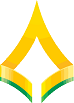 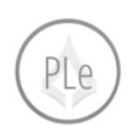 Documento assinado eletronicamente por JORGE VIANNA DE SOUSA - Matr. Nº 00151, Deputado(a) Distrital, em 13/09/2021, às 11:43:40 , conforme Ato do Vice-Presidente e da Terceira Secretária nº 02, de 2020, publicado no Diário da Câmara Legislativa do Distrito Federal nº 284, de 27 de novembo de 2020.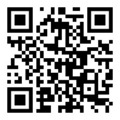 A autenticidade do documento pode ser conferida no sitehttps://ple.cl.df.gov.br/#/autenticidadeCódigo Verificador: 14697, Código CRC: 128625a8